Airlink Baggage Policy Bulletin 11/2018HAND OR CABIN BAGGAGEIn addition to the checked baggage allowance, each passenger may carry without additional charges hand baggage suitable for placement in the closed overhead rack or under the passenger’s seat with maximum dimensions specified by the carrier subject to space availability.  Maximum dimensions for one piece are 56cm x 34cm x 23cm and maximum weight 8kg.  The size of one carry on item shall not exceed the overall dimensions of 115cm.Dimensions of hand-baggage: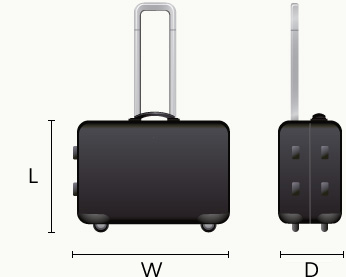 The standard allowance per class for domestic and international flights is:Business Class	2 Pieces plus 1 slimline laptop bagEconomy Class	1 Piece plus 1 slimline laptop bagThe following is classified as hand or cabin baggage:Handbag, pocket book or purseOne foldable garment bag (sum of dimensions of 185cm)Overcoat, wrap or blanketUmbrella or walking stickSmall camera and/or binocularsReading matter for flightInfant food for consumption during the flightInfant carry basket/carry cotA handicapped Passenger may carry the below free of charge, even if it is carried in the aircraft hold:1 Wheelchair (only in the aircraft hold)1 Pair of crutches or braces1 Small dialysis machine.  For self-use of the passenger (only in aircraft hold)1 Other orthopedic deviceBraces or prosthetic devices (provided passenger is dependent on them)Portable PC to be carried in applicable bag. The PC bag may not to be utilized for any other purpose and may not to be activated without permission from crewMobile phone (not to be utilized during flight).1.1 Exceptions and Important Need-to-Knows about hand/cabin baggageIf passage is on the Lodge-Link services i.e. between Nelspruit/Skukuza and the Sabi Sands /Ngala/Phinda lodges – Cessna Caravan operations, an allowance of 8 Kg will be permitted provided such is packed in a soft/pliable bagWhen, for operational reasons, there is no space in the cabin to accommodate carry-on items, such items may be carried in the hold of the aircraft.The above articles, other than wheelchairs and infant carrying baskets, must be limited to a size which may be conveniently stowed in the aircraft’s cupboard or pod or under the seat in front of the passenger.Persons with reduced mobility may carry free of charge one wheelchair maximum weight of 32 kgs and/or other assertive devices upon which they are dependent.The standard allowance in Business class is two pieces of cabin baggage.  Economy class allows for one piece of carry on for domestic and regional flights.  This applies to all passengers travelling in economy class regardless of their Voyager or other status.For through journeys where the passenger travels partly in Business Class and partly in Economy Class, the free hand baggage allowance on each portion of travel shall be that applicable to the class of service for which the fare is paid.When an item, which is claimed to be one specified above, does not visibly accord with the relevant description or, if the passenger has more than one piece of hand baggage, it must be mass checked and such mass will be included in the total checked baggage mass.Any other articles shall not be carried free, in addition to the free allowance, and the acceptance of such other articles in the passenger cabin must be limited and conform to airline regulations.2.	CHECKED OR HOLD BAGGAGEThe general free allowance on AIRLINK flights is 20Kg in Economy Class and 30Kg in Business Class per adult passenger. Children & Infants paying at least 50% of the adult fare are entitled to the same baggage allowance as adults. Infants not entitled to a seat shall only be permitted 10Kg of checked-in baggage in addition to one collapsible pram/buggy and one infant car seat. Exceptions exist:If passage is between Johannesburg and Nosy Be, Madagascar an allowance of 20kg only will be permitted per adult passenger. Note: Sporting Equipment can only form part of the free baggage allowance and no excess baggage will be permitted.If passage is on the Lodge-Link services i.e. between Nelspruit/Skukuza and the Sabi Sands/Ngala/Phinda lodges – Cessna Caravan operations, an allowance of 20Kg only will be permitted per adult passenger provided such is packed in a soft/pliable bag. Note: no excess baggage including sporting equipment will be permitted however free baggage storage facilities are provided at Skukuza Airport and Nelspruit KMIA. If passage is between Johannesburg and Harare/Bulawayo/Lusaka/Ndola/Gaborone/Maseru where an allowance of 30Kg in Economy Class and 40Kg in Business class applies per adult passenger.If you are flying on a single-contract/interline no-stop ticket connecting with an SAA Regional or International flight where the baggage allowance of the most significant carrier will reflect on your ticket (If passage is on separate-contract tickets or constructed with sector fares, the baggage allowance for each ticket shall apply). See important need to know below on MSC – Most Significant Carrier.If you are a South African Airways Voyager card holder whereby an additional free baggage allowance shall apply in the following categories; Platinum = additional 30kg; Gold = additional 20kg and Silver = additional 10kg. If you are flying on a single-contract/interline ticket on an approved interline partner airline where the applicable airline’s allowance will reflect on your ticket.Important Need-to-Knows:MSC – Most Significant Carrier – Interline tickets – IATA Resolution 302 refers if you purchase a ticket which is wholly on the services of SA AIRLINK, SA AIRLINK’s baggage policy will apply.If you purchase an interline no-stop ticket involving more than one carrier, the baggage policy of the MSC will apply per direction of travel i.e. the first international carrier per direction.The MSC policy will apply only if a through-check is possible – i.e. no night stop or stopover is permitted. However, the MSC policy is applied according to the ticket construction, so even if a passenger travelling on a “non-stop” ticket is required to clear luggage at first point of entry in South Africa, the luggage may be considered as “through-checked” in respect of the allowance.Interline travel in conjunction with SAA domestic and some international flights may result in Piece Concept showing on a ticket whereby SAA allows one piece of luggage in economy class with maximum dimensions of 158cm and weighing a maximum of 23Kg for checked luggage before excess baggage charges shall apply. Please see www.flysaa.com baggage policy for more information on Piece Concept. Hold space restrictions on AIRLINK aircraft due to the nature of the smaller airports which AIRLINK serves with medium-size aircraft, hold space may be restricted on full flights and/or in certain weather conditions. In such instances AIRLINK will do all possible to load all hold baggage but, in the interest of operational safety, may opt to carry some baggage on the next available flight to your destination. Extra baggage may also be carried at an additional charge. However, this may not guarantee that the baggage is carried on the same flight on which you travel, under the afore-mentioned circumstances.2.1		SIZE AND WEIGHT OF CHECKED-IN BAGGAGEThe maximum dimensions of any one piece of baggage permitted where travel is wholly on the services of AIRLINK flights are:90cm x 72cm x 45cm (including handle, wheels and pockets) total dimensions 207cm Dimensions of Hold baggage: 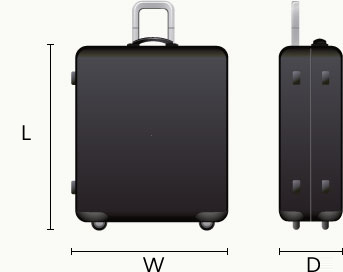 Bulky items may also be carried up to maximum dimensions of 190cm x 75cm x 65cm (including handle, wheels and pockets) but may incur an excess baggage charge if the free baggage allowance is exceeded.The maximum permitted weight of any one piece of checked luggage is 32Kg. Any item exceeding the above dimensions may be booked as Cargo through the following channels:For more information regarding Cargo please visit www.airlinkcargo.co.za  Or Cargo operations: + 27 10 880 3634 /5/6/7Cargo Customer Care: + 27 10 880 3631 /2/3 or customer@airlinkcargo.co.zaTo ensure that bags fit the dimensions of the conveyor belts, ACSA has stipulated the following dimensions:The sizes do not include the items that form part of sporting equipment / fragile items. Free Baggage Allowance – Checked Baggage - Weight ConceptExcess Baggage Charges AIRLINK flightsDomestic Flights: Twenty six (26) South African Rand per kilogram plus 15% VAT.Regional Flights: Flat amounts as per the table below:-More Need-to-Knows:Differences in Baggage policies from all over the world affect the allowances shown on tickets which are interlined on AIRLINK flights and perceived anomalies may occur from time to time. AIRLINK staff will do all possible to honour the allowance shown on the passenger’s air-ticket. FREE BAGGAGE ALLOWANCE – CHECKED BAGGAGE - PIECE CONCEPTPiece concept – allowing a number of bags per person in favour of a maximum weight of baggage per person. This type of agreement affects baggage allowances on AIRLINK flights for tickets issued in conjunction with SAA and some other interline carriers on a single-contract/interline basis. AIRLINK will do all possible to honour the carriage of the additional baggage afforded by this facility within the constraints of limited hold space. These are areas most influenced by Piece Concept agreements in relation to AIRLINK flights:  Within South Africa and between some African destinations on SAA flights. Between South Africa/Africa and USA/US Territories. (Government Reservation: 95-2-7)Between South Africa and Brazil. (Government Reservation: 26-6-98) (i.e. applies from between any point in South Africa and any point in Brazil)Between Africa and Sao Paulo - Brazil (SA only) (i.e. applies between any point in Africa served by SA carrier code and Sao Paulo only)Between Africa and Buenos Aires –Argentina (SA only) (i.e. applies between any point in Africa served by SA carrier code and Buenos Aires only)CHECKED BAGGAGE ALLOWANCES: INTERLINE TICKETS WITH SAA - PIECE CONCEPT Children & Infants – paying at least 50% of the adult fare are entitled to the same baggage allowance as adults. Infants not entitled to a seat shall only be permitted to 1PC up to 23 kg & one collapsible pram / buggy and one infant car seat. In the event that the passenger only travel on the services of SAA (SA 0001 – 0999 flights), the baggage allowance of an infant may be packed in the bag of one accompanied passenger. The weight of the bag of the accompanied passenger may not exceed 32 Kg. The infant will forfeit the free baggage allowance of one bag at 23 Kg in such an instance, however one collapsible pushchair and one car seat will be permitted.If any destination is not mentioned above it will default to the allowance as mentioned below:Business class – 2 pieces up to 32kg per piece (70lb) & maximum dimensions of 158cm (62inches) per pieceEconomy class – 1 piece up to 23kg per piece (50lb) & maximum dimensions of 158cm (62inches)Children & Infants – paying at least 50% of the adult fare are entitled to the same baggage allowance as adults. Infants not entitled to a seat shall only be permitted to 1PC up to 23 kg & one collapsible pushchair and one car set EXCESS BAGGAGE CHARGES - PIECE CONCEPTWithin South AfricaBetween New York/Washington and Africa via JohannesburgBetween USA and Africa (EXCEPT Hawaii, Alaska)Between Africa & Hawaii, Alaska & MexicoBetween Canada & AfricaBetween Africa & Brazil – via JohannesburgBetween Europe /UK & South Africa via JohannesburgBetween Europe / UK & Africa via JohannesburgBetween Japan, Australia, Hong Kong, New Zealand, China & South Africa via Johannesburg Between Japan, Australia, Hong Kong, Mumbai & Africa via Johannesburg / Ex Africa to New Zealand, IndiaBetween South Africa & Africa via JohannesburgWithin Africa – via Johannesburg Group 1 - Windhoek / Harare / Victoria Falls / Maputo / Mauritius / LivingstoneGroup 2 – Blantyre / Lilongwe / Lusaka / Luanda / Ndola / Kinshasa / Entebbe / Nairobi / Dar Es Salaam Group 3 – Dakar / Accra / Abidjan / Cotonou / LagosOne excess charge will apply for:Each bag (piece) exceeding the free baggage allowance – i.e. 1or 2 checked bagsEach bag exceeding the dimensions of 158cm, but not exceeding 203cmEach bag exceeding weight per piece up to 32Kg per pieceTwo excess charges will apply for:Excess number plus oversized: for each bag exceeding 1 or 2 checked bags and exceeding the dimensions of 158cm per piece, but not exceeding 203cm per piece.Three excess charges will apply for:Business class – any bag the sum of three dimensions exceeds 203cm and the weight may not exceed 32kg of any bag.Economy class – any bag the sum of three dimensions exceeds 203cm and/or the weight 23kg for the first 32kg or fraction thereof.Each additional 10kg or fraction thereof, 1 additional excess baggage charge shall be applied; such bag shall not be carried as accompanied baggage unless prior handling arrangements have been made with the carrier.For more information on Piece Concept on SAA please go to www.flysaa.com Important Need – to – Know:  Interlining of baggageIf baggage allowances differ per sector on an interline air-ticket (normally a sector fare construction), the allowance per sector shall be applied. In this instance, if excess baggage charges are applicable, these should be charged separately per sector however passengers may still be through-checked.   In case of through-check-in on airlines other than SAA, the applicable excess charges should be charged if required for each part of the journey.  If excess baggage applies on a routing where no published excess baggage charge is available, the applicable charge applies in the direction of travel for SA sectors and for other airline sectors according to the transporting carrier’s rules and charges.SPECIAL BAGGAGE CATEGORIES6.1	ANIMAL IN HOLD (IATA CODE AVIH)N.B. Not to be accepted as excess baggage on international and regional routes – refer to Cargo.AVIH is not included in the free baggage allowance.  The animal shall be carried in a container that meets the specification of the “IATA live animals regulations”.  Suitable containers may be purchased from selected pet shops.Weight Concept (WC):	Normal excess baggage rates apply for all 4 crate sizes including the weight of the animal.6.2	PETS IN CABIN (IATA CODE PETC)Accompanied pets and container shall not be included in the free baggage allowance and the normal excess baggage rates apply. Carriage of dogs, cats and other pets is subject to Carrier’s approval.  It is contingent on the fact that the animals are properly crated and accompanied by valid health and vaccination certificates, entry permits, and other documents require by countries of entry or transit.  Airlink reserves the right to determine the manner of carriage and to limit the number of animals that may be carried on a flight within the hold.No pets are permitted in the Cabin.Exceptions:Airlink may accept for transportation in the aircraft cabin without charge:“Seeing-eye dogs” accompanying blind passengers. Dogs trained to assist deaf passengers or comparable service dogs are carried free of charge and may be accepted in the cabin only once prior arrangements have been made with the carrier.“Seeing-eye”, service dogs and Emotional Support / Psychiatric Service Animal, together with containers and food will be carried free of charge in addition to the normal free baggage allowance.  A medical certificate must be produced as evidence of the passenger’s dependence upon a hearing or other service dog.Acceptance for carriage of pets or “seeing-eye dogs” or other service dogs, Emotional Support / Psychiatric Service Animal is subject to the conditions that the passenger assumes full responsibility for such pet where carriage is not subject to the liability rules of the Convention.Airlink will have no liability in respect of any such animal not having all the necessary documents for entry into or passage through any country unless such damage has been caused by carrier’s gross negligence or willful misconduct.  The passenger is liable for all damages which a pet might cause to others.The dog, when properly harnessed, may be permitted to accompany such passenger into the aircraft cabin but shall not be permitted to occupy a seat.6.3	WHEELCHAIRS (IATA codes WCHS / WCHC)No excess baggage charges shall be raised for the carriage of the following items:A non-collapsible wheelchair or power driven wheelchair may be accepted provided the passenger is dependent on it. However please note that wheelchairs weighing in excess of 32Kg may not be accepted as checked baggage and must be pre-booked and handled as cargo through Airlink Cargo Customer Care - contact +27 10 880 3631 /2/3  6.4	SPORTING EQUIPMENTSportsmen or women travelling individually or in groups will be permitted to include their sporting equipment in the free baggage allowance applicable to the class in which they will travel.  The airline will not accept liability for damage to such articles if they are not suitably packed.  Sporting equipment in excess of the applicable free baggage allowance will be charged in accordance with the current baggage policy.The Sporting equipment classified below will attract an additional Free Baggage Allowance of 15kg per passenger. To ensure acceptance of such at the airport, a facility is offered whereby this may be pre-booked as a Special Service Requirement in respect of Sports Equipment (SSR SPEQ) through your travel agent or through the AIRLINK Reservations Help-Desk on Tel + 27 11 451 7350. (The additional free 23kgs for sporting equipment is valid on South African Airways flights only)Scuba diving equipment.  Diving cylinders must be empty and hung upside down with the valve open for 24 hours prior to departure.Cricket equipment. (Restricted to 1 Cricket Coffin per passenger on Airlink Flights). The exception being on Jetstream J41 type Aircraft which only allow a maximum of 4 Cricket Coffins per flightPolo Mallets and Hockey Sticks.Hiking Equipment.Horse Riding Equipment (saddle, stirrups and riding helmet must be tied and securely packed and wrapped)Bowling woods / equipment.Snow or Water Skis provided such does not exceed does not exceed 2m in length.Surf, Kite, Paddle and Skate Boards provided such does not exceed 2m in length.Hunting Equipment Firearms & Ammunition – subject to correct transportation / safety procedure being followed)Ammunition – up to 5kg when packed separately from the firearm, as per regulations. These will be accepted free of charge. Golfing equipment. (Restricted to 1 Golf Bag per passenger on Airlink Flights).The following exceptions will apply per aircraft type per flight – 		Jetstream J41 – a maximum of 4 Golf bags  		 Bicycle. (Restricted to the following maximum number of bicycles per aircraft type: Jetstream J41 – 2, Embraer 135/140/145 – 3, Avro RJ85 - 6, Embraer E-Jet 170/190 - 6)Angling equipment. Fishing rods must be packed in protective cylinders not exceeding 2m in length.Soccer equipmentRugby equipmentNetball / VolleyballException: If passage is between Johannesburg and Nosy Be, Madagascar an allowance of 20kg only will be permitted per adult passenger. Note: Sporting Equipment can only form part of the free baggage allowance and no excess baggage will be permitted.N.B.  1.	Sporting Equipment NOT specified above must be included in your free baggage 	allowance. If the free baggage allowance is exceeded, the normal applicable excess 	baggage rate will apply.2.	Hold space restrictions on AIRLINK aircraft due to the nature of the smaller airports which 	AIRLINK serves with medium-size aircraft, hold space may be restricted on full flights and/or 	in certain weather conditions. 	In such instances AIRLINK will do all possible to load all hold baggage but, in the interest of 	operational safety, may opt to carry some baggage on the next available flight to your 	destination. Extra baggage may also be carried at an additional charge. However, this may 	not guarantee that the baggage is carried on the same flight on which you travel, under the 	afore-mentioned circumstances.6.5	MUSICAL INSTRUMENTS / BULKY BAGGAGE FOR CABIN STOWAGEMusical instruments may be accepted into the passenger cabin provided they fit under the passenger seat or in the overhead bin provided. Where in exceptional cases a passenger is prepared to pay for an extra seat in order to carry extremely valuable baggage e.g. antique musical instruments, works of art etc, acceptance is only permitted if the safety and comfort of other passengers will not be impaired and if the size of such baggage permits it to be secured on the seat in such a manner as to prevent movement forward, sideways or upwards in an emergency situation. Large musical instruments e.g. cello, guitar are not permitted in the cabin and should be placed in the hold of the aircraft.Arrangements must be made with Airlink Control Office (tel. +27 11 451 - 7300) for fragile musical instruments/bulky baggage. This type of baggage must have “fragile” labels attached and assigned a “limited release” tag.PERISHABLE PRODUCE – DOMESTIC SERVICES ONLY  A maximum mass of 10kg of perishable goods may be included in the free baggage allowance. Due to its perishable nature, it will be carried at the passenger’s own risk and will not be accepted on regional flights.6.6	CREMATED HUMAN REMAINSThese are acceptable for carriage as checked baggage, provided the passenger is in possession of all the necessary documentation and the casket containing the cremated remains is packed in a sealed outer box or case.Permits are not required for the conveyance of the ashes of bodies which have been cremated in a crematorium, but a certificate of cremation must be produced if required by security prior to boarding.Due to the limited cargo capacity and size of the cargo door on Airlink aircraft, coffins containing human remains are not accepted.6.7	RESTRICTED ITEMS IN CHECKED BAGGAGEYour hold luggage should not contain:Fragile articlesPerishable articlesValuable items such as:cameras and accessories;computers and accessories (notebooks and notepads)phoneslegal and/or company documentslegal tender (cash cards or cheques)Bullion (gold, silver etc.)leather jackets and clothing any type of jewelrymerchandiseElectronic CigaretteAirlink will assume no liability for loss or damage of the aforementioned and may refuse to carry such as checked/sky-check baggage.6.8	Items not to be included in unchecked baggage:The following list (aligned with ICAO and IATA recommended practice) is provided as a guideline of what items are not to be allowed in the cabin of Airlink aircraft.  Items indicated on this list, except firearms and ammunition, may however be carried in the checked baggage of passengers.  This does not include the obvious items considered as harmful items i.e. knives, firearms, explosives, grenades, etc.Axes and HatchetsAmmunitionBaseball BatsBlackjacksBows and ArrowsBox CuttersBrass KnucklesCorkscrewsCricket BatsCrow BarsDisabling Chemicals or GasesFire ExtinguishersFlare PistolsGolf ClubsHammersHockey SticksHunting KnivesIce Axe / Ice PickLarge Heavy Tools (Wrenches, Pliers etc.)Martial Arts DevicesMetal Scissors with Pointed tipsPepper SprayPool CuesPortable Power DrillsRazor Blades (not in cartridge)Religious KnivesScrew DriversSki PolesSpear GunsStun Guns / Shocking DevicesSwordsTear GasThrowing StarsToy WeaponsNOTE:Manicure sets, including small scissors and metal nail files are permitted.Certain items not listed as Prohibited items which may be carried on a person or in cabin baggage for medical or other use, such as syringes and hypodermic needles should be declared to the airline check-in agent or checkpoint security staff.  The airline will accept the carriage of these items in the cabin of the aircraft only if such items are accompanied by clearly labelled medication such as insulin or other lifesaving medicines.  Unlabelled or unidentified substances accompanied with syringes, or packs of needles not accompanied by the above, may be denied for carriage on a person or within cabin baggage.  Passengers carrying these items, when not requiring access to such items during flight, are encouraged to rather pack these within their checked baggage.  When such items are considered as unjustified or non-essential, security staff may confiscate such items if a passenger fails to provide sufficient reason and/or medical evidence to carry such items.Further restrictions on items allowed in sterile areas of airports, may be imposed or may differ from country to country, dependant on the Policy of the Local Authorities.6.9	PORTABLE ELECTRONIC DEVICES (PEDS)To minimize the risk of PED’s interfering with the aircraft systems, the carrier must ensure that passengers are adequately briefed on the potential dangers of using PEDs on-board aircrafts.  Certain PEDs may only be used during the cruise phase of the flight with permission of the Captain, who has the final authority regarding such usage. These include:Laptop computers outside critical stages of flight with permission of the Captain (associated printers and CD ROM equipment may not be used)I-PadsHand-held calculators and electronic gamesAudio tape players and recorders.The following equipment may be used on board the aircraft without restriction:Heart pacemakersHearing aidsClocks, watches and timersMedical equipment approved for use in an aircraftThe following equipment is prohibited from use on board an aircraft at all times:AM / FM / TV transmitters and/or receiversWalkie TalkiesRemote controlled toysScannersCitizen band transceiversCordless microphonesSatellite receiversPortable video equipmentElectric power convertersElectronic CigaretteComputer printersLaser pointersCD players and CD-ROM devicesThe Limit to the number of PED and spare batteries that may be carried by passengers and crew are:Maximum of 15 Portable Electronic DevicesMaximum of 20 non-spillable Spare Batteries and must be 12V or less and 100WH or less 6.10	DANGEROUS GOODSItems that may not be carried on board an aircraft:Explosive munitions, fireworks, toy gun caps and flares.Gases. Flammable, non-flammable, deeply refrigerated aerosols, gas cylinders, lighter and butane gas hairbrush refills and liquid nitrogen.Oxygen. For safety reasons the airline does not permit Passengers to bring their own oxygen cylinders aboard an aircraft in Checked or Unchecked Baggage. The airline also cannot supply oxygen onboard.Flammable Liquids and Solids such as, but not restricted to, paints, thinners, solvents and firelighters.  Magnetized materials such as a compass.Teargas, such as self-protection mace canisters.Substances liable to spontaneous combustion and substances which, on contact with water, emit flammable gases.Oxidizing substances (such as bleaching powder and peroxides).Poisonous (toxic) and infectious substances.Radioactive materials.Corrosives (such as mercury, acids, alkalis and wet cell batteries).Magnetized materials and miscellaneous dangerous goods as listed in the IATA Dangerous Goods Regulations.Items that may be carried on board an aircraft:Medicinal and toilet articles in small quantities which should not exceed 2kg or 2 liters.  Each individual article should not exceed 500ml.  This includes such items as hairsprays, perfumes and medicines containing alcohol.Alcoholic beverages.  The maximum quantity of alcoholic beverages may not exceed 5 liters and may not exceed 70% alcohol volume.Carbon dioxide gas cylinders for the operation of mechanical limbs. Spare cylinders are also permitted.Dry ice.  A maximum of 1kg of dry ice may be carried provided it is well ventilated to allow the escape of carbon dioxide gas.  Medial / Clinical thermometer.  For personal use only and must be in a protective case.Two small non-flammable gas cylinders which are fitted into a self-inflating life jacket plus two spare cartridges.Hair curlers containing hydrocarbon gas.  No more than one set per passenger or crew member, provided that the safety cover is securely fitted over the heating element.  These hair curlers must not be used on board the aircraft at any time.  Gas refills for such curlers are not permitted in checked or carry-on baggage.Personal smoking materials intended for use by an individual when carried on their person.  However, lighter fuel and refills and lighters containing unabsorbed liquid fuel are not permitted.Cardiac pacemakers containing radioactive material such as plutonium batteries, when surgically implanted in medical patients.Items that may only be carried in the Cabin of a Passenger AircraftPacemakers. Passengers with surgically implanted cardiac pacemakers powered by lithium batteries may travel onboard without restriction.Matches or a lighter.  Only enough for personal use and must be carried on the person.Underwater torches or soldering iron.  The heating element or the batteries must be removed.Mercurial barometer – may only be carried by a weather bureau official and must be securely packed in leak-proof and puncture-resistant packing.Items that may only be carried in the Hold of a Passenger AircraftAmmunition.  Cartridges in quantities not exceeding 5 kg per passenger for sporting purposes provided it is securely boxed.Aqualung air cylinders. Only empty cylinders used for water diving will be accepted.Battery operated wheelchairs wet and dry cell.  Wheelchairs can be carried in the hold of all aircraft.Items that are forbidden on Passenger and Cargo AircraftSecurity equipment such as attaché cases, cash boxes and cash bags incorporating dangerous goods, such as lithium batteries and/or pyrotechnic material, are totally forbidden.Disabling devices.  Disabling devices such as mace, pepper spray, etc. containing an irritant or incapacitating substance is prohibited on the person, in checked baggage and cabin baggage.Ammunition with explosives or incendiary projectiles are completely prohibited for carriage by air.6.11	FIREARMS AND AMMUNITION (Subject to arrangement with Airlink prior to departure)South African Laws prohibit the carriage of firearms and ammunition in checked or cabin baggage of a passenger. These firearms and ammunition must be produced to security staff for the correct handling.  A maximum weight of 5kg of ammunition may be transported.  As of 01 November 2007, no hand weapons (small-arms, handguns i.e. pistols/revolvers) will be accepted or may be transported on any Airlink aircraft.  However, hunting rifles, shotguns, Sporting firearms and hunting handguns may be transported as checked baggage but only to and from the following destinations:South Africa –Bloemfontein / Cape Town / Durban / East London / Hoedspruit / OR Tambo International, Johannesburg / Pietermaritzburg / Polokwane / Port Elizabeth / Phalaborwa / Nelspruit (Kruger International) / Sishen / Mthatha / Upington. Kimberley   - Note a ZAR 200 for loading and ZAR 200 for off-loading per hunting rifle and shotgun. No fee to be paid for service in Cape Town or Johannesburg, only in Kimberley & Richards BayRichards Bay    - Note a ZAR 350 for loading and ZAR 350 for off-loading per hunting rifle and shotgun. No fee to be paid for service in Cape Town or Johannesburg, only in Kimberley & Richards Bay   Skukuza - Station Manager MUST be advised.George – any firearms prohibited from transporting Botswana – Kasane / Gaborone / Maun Lesotho – MaseruMadagascarAntananarivo    Nosy By -– any firearms prohibited from transportingMozambique – Beira / Nampula / Maputo / Pemba / Tete / Vilanculos NamibiaWindhoek / Walvis Bay – Hunting Rifles may ONLY be transported. Swaziland – (Eswantini)ManziniSt HelenaSt Helena Island / Ascension Island – any firearms prohibited from transportingZambia – Livingstone /    Lusaka / Ndola Zimbabwe –Bulawayo / Harare Victoria Falls – Hunting Rifles may ONLY be transported.  Rifles and shotguns will not be accepted as Checked Baggage, unless approved no less than three (3) working days prior to departure through AIRLINK Reservations Control Tel +27 11 451 7350. Rifles must be unloaded with the safety catch on, and suitably packed and accompanied by all documents legally required by the countries of departure, destination and any stopovers. Only five (5) kilograms of ammunition is allowed per Passenger. Ammunition will never be carried in the cabin or flight deck of the aircraft. Ammunition must be packed separately and securely from the firearm case. 

Weapons such as antique firearms, swords, knives, toy or replica guns, bows and arrows and similar items may be accepted as Checked Baggage only at the airline’s discretion. This is subject to prior approval and will not be permitted in the cabin or flight deck of the aircraft. 

AIRLINK will have no liability or responsibility where any item accepted is removed from Checked Baggage and/or retained or destroyed by security personnel, government officials, airport officials, police or military officials or other airlines involved in the carriage of a Passenger.                                                6.12	BAGGAGE IRREGULARITIESAny item(s) of baggage which is mislaid, wrongly labelled, misrouted or damaged whilst in the custody of AIRLINK shall be regarded as mishandled baggage.Mishandled baggage should be reported immediately upon arrival at the Baggage Enquiries office in the arrivals area.6.13	FIRST –NEED ITEMSEssential items of clothing and toiletries may be purchased and claimed from Airlink should baggage which has been mislaid by Airlink or its appointed handling agent not be returned to the passenger on the same day, except where the passenger resides in the area where the loss has been reported. Such items are restricted to maximum value of ZAR350.00 per passenger, per day, limited to a maximum of 5 days. LIMITATIONS ON SETTLEMENTSThe extent of AIRLINK’s liability is determined by the applicable Convention being either the Montreal Convention or the Warsaw Convention.The liability of the Airline in regards to any claim that the Passenger may have against Airlink in regards to Loss or Damage to Baggage is limited to the higher of:the sector fare paid by the Passenger for the Ticket; orthe applicable Convention in terms of any claims related to the loss of or damage to Baggage, provided that the Passenger comply in all material respects with the procedures in submitting the claims as provided for in the applicable Convention. RIGHT TO REFUSE CARRIAGEAirlink may refuse to carry as baggage:  Any item reasonably considered to be prohibited or unsuitable for carriage because of its size, shape, weight, content, character, for safety or operational reasons, the comfort of other passengers or which are fragile or perishable having regard to, amongst other things, the type of aircraft being used.  Information about unacceptable items is available from us or our authorized agents upon request.Items of which the carriage is prohibited by the applicable laws, regulations or orders of any state to be flown from or to.Airlink may refuse the acceptance of baggage for carriage unless it is in reasonable condition as well as properly and securely packed in suitable containers.DimensionsMinimumAverageMaximumLength (mm)250550900Width (mm)250400450Height (mm)75500720Weight (kg)1,51832PassengerRouteType of baggageWeightAdults and Children aged 2 years and overBetween Johannesburg and Ndola, Lusaka, Bulawayo, Harare, Gaborone, MaseruAny number of pieces40Kg Business Class 30Kg Economy ClassAdults and Children (aged 2 years and over)All other AIRLINK flightsAny number of pieces30Kg Business Class 20Kg Economy ClassInfants (under the age of 2)All AIRLINK flightsAny number of pieces10kg plus one collapsible pram or  buggy and one car seatFrom To CurrencyAmount per KGZAAPL / BEW / POL / TET / VNX / MPM ZAR60.00ZANLA / LUN / TNR / NOSZAR 70.00ZABUQ / HRE / LVI / VFA / GBE / MUB / BBK ZAR40.00ZASHO / MTS / MSU ZAR30.00ZACOO ZAR250.00ZADLAZAR220.00ZALBVZAR200.00ZAWDH / WVBZAR50.00ZAHLEZAR 150.00LBVDLAXAF2240LBVCOOXAF2330From ToCurrencyAmount per KGAPL / BEW / POL / TET  / VNX / MPM ZAMZN280NLA / LUN / TNR / NOS / HRE / BUQ / VFA / LVIZAUSD10.00GBE / MUB / BBK ZABWP30.00SHO / MTSZASZL30.00MSUZALSL30.00HLEZASHP10.00LBVZAXAF9600DLAZAXAF10560COOZAXOF11710WDH / WVBZANAD50.00Business classEconomy classDomestic (Within South Africa) 2 pieces up to 32kg per piece (70lb) & maximum dimensions of 158cm (62inches) per piece1 piece up to 23kg per piece (50lb) & maximum dimension of 158cm (62inches) per pieceBetweenWorldwide - USA / Canada 2 pieces up to 32kg per piece(70lb) & maximum dimensions of 158cm (62inches) per piece2 pieces up to 23kg per piece (50lb) & maximum dimension of 158cm (62inches) per pieceBetween Africa - Europe / UK 2 pieces up to 32kg per piece (70lb) & maximum dimensions of 158cm (62inches) per piece1 piece up to 23kg per piece (50lb) & maximum dimension of 158cm (62inches) per pieceFrom Malawi to London and Europe -. 2 pieces up to 32kg per piece (70lb) & maximum dimensions of 158cm (62inches) per piece2 pieces up to 23kg per piece (50lb) & maximum dimension of 158cm (62inches) per pieceFrom Democratic Republic of the Congo / Malawi / Mozambique / Zambia / Zimbabwe to Europe / UK 2 pieces up to 32kg per piece (70lb) & maximum dimensions of 158cm (62inches) per piece2 pieces up to 23kg per piece (50lb) & maximum dimension of 158cm (62inches) per pieceFrom the UK to Malawi / Zambia / Zimbabwe 2 pieces up to 32kg per piece (70lb) & maximum dimensions of 158cm (62inches) per piece2 pieces up to 23kg per piece (50lb) & maximum dimension of 158cm (62inches) per pieceBetween Africa – UK (not mentioned above)2 pieces up to 32kg per piece (70lb) & maximum dimensions of 158cm (62inches) per piece1 piece up to 23kg per piece (50lb) & maximum dimension of 158cm (62inches) per pieceBetween Africa – Asia / Japan – where the fare component include travel to/from HKG or any point in Asia / Japan via HKG2 pieces up to 32kg per piece (70lb) & maximum dimensions of 158cm (62inches) per piece2 pieces up to 23kg per piece (50lb) & maximum dimension of 158cm (62inches) per pieceBetween Africa – Asia / Japan where the fare component include travel to/from BJS or any point in China via BJS.2 pieces up to 32kg per piece (70lb) & maximum dimensions of 158cm (62inches) per piece2 pieces up to 23kg per piece (50lb) & maximum dimension of 158cm (62inches) per pieceBetween Africa / New Zealand 2 pieces up to 32kg per piece (70lb) & maximum dimensions of 158cm (62inches) per piece1 piece up to 23kg per piece (50lb) & maximum dimension of 158cm (62inches) per pieceBetween Africa – Australia 2 pieces up to 32kg per piece (70lb) & maximum dimensions of 158cm (62inches) per piece2 piece up to 23kg per piece (50lb) & maximum dimension of 158cm (62inches) per pieceBetween Africa and the Middle East. When SA is the marketing carrier on EK – operating flights between JNB – DXB2 pieces up to 32kg per piece (70lb) & maximum dimensions of 158cm (62inches) per piece2 piece up to 23kg per piece (50lb) & maximum dimension of 158cm (62inches) per pieceWithin Africa: 2 pieces up to 32kg per piece (70lb) & maximum dimensions of 158cm (62inches) per piece2 pieces up to 23kg per piece (50lb) & maximum dimension of 158cm (62inches) per pieceNigeria – between South Africa & Nigeria3 pieces up to 32kg per piece (70lb) & maximum dimensions of 158cm (62inches) per piece3 pieces up to 23kg per piece (50lb) & maximum dimension of 158cm (62inches) per pieceBetween South Africa & ADD. When SA is the marketing carrier on ET, operating flights between JNB / DUR / CPT – ADDThe baggage allowance of the operating carrier will apply The baggage allowance of the operating carrier will applyBetween Reunion & Africa1 piece up to 23kg per piece (50lb) & maximum dimension of 158cm (62inches) per piece1 piece up to 23kg per piece (50lb) & maximum dimension of 158cm (62inches) per pieceBetween South America – Australia / New Zealand except Brazil 2 pieces up to 32kg per piece (70lb) & maximum dimensions of 158cm (62inches) per piece2 pieces up to 23kg per piece (50lb) & maximum dimension of 158cm (62inches) per pieceBetween South America – Asia / Japan / Africa except Brazil & Argentina2 pieces up to 32kg per piece (70lb) & maximum dimensions of 158cm (62inches) per piece2 pieces up to 23kg per piece (50lb) & maximum dimensions of 158cm (62inches) per pieceBetween Argentina – Africa 2 pieces up to 32kg per piece (70lb) & maximum dimensions of 158cm (62inches) per piece2 pieces up to 23kg per piece (50lb) & maximum dimensions of 158cm (62inches) per pieceBetween Argentina – Asia / Japan2 pieces up to 32kg per piece (70lb) & maximum dimensions of 158cm (62inches) per piece2 pieces up to 32kg per piece (70lb) & maximum dimensions of 158cm (62inches) per pieceBetween Brazil – Africa / Asia / Japan / Australia 2 pieces up to 32kg per piece (70lb) & maximum dimensions of 158cm (62inches) per piece2 pieces up to 32kg per piece (70lb) & maximum dimensions of 158cm (62inches) per pieceBetween Brazil – Europe & USA 2 pieces up to 32kg per piece (70lb) & maximum dimensions of 158cm (62inches) per piece2 pieces up to 32kg per piece (70lb) & maximum dimensions of 158cm (62inches) per pieceBusiness ClassZAR342.10 PLUS ZAR 51.32 (15%) VAT TOTAL ZAR 393.42 PER PIECE Economy ClassZAR254.39 PLUS ZAR 38.16 (15%) VAT TOTAL ZAR 292.55 PER PIECE CountryCharge Local Currency ChargesAll countries/cities in Africa not specified belowUSD200USD200South AfricaUSD200ZAR 1200Country / CitiesChargeLocal currencyAll countries / Cities in Africa not specified below:USD 250USD 250South Africa USD 250ZAR 2050NamibiaUSD 250NAD 2050Country / CitiesChargeLocal currencyAll countries / Cities in Africa not specified below:USD 400USD 400South AfricaUSD 400ZAR 2350NamibiaUSD 400ZAR 2350ZimbabweUSD 400USD 400Country / CitiesEastern CanadaNew Foundland & Labrador/ Prince Edward Island/ Nova Scotia / New Brunswick / Quebec / OntarioLocal currencyWestern CanadaManitoba / Saskatchewan Alberta / British Columbia / Yukon / N.W. Territories / NunavutLocal currencyAll countries / Cities in Africa not specified below:CAD 250USD 250CAD 300USD 300South AfricaCAD 250ZAR 1950CAD 300ZAR 2050NamibiaCAD 250NAD 1950CAD 300NAD 2050ZimbabweCAD 250USD 250CAD 300USD 300Country / CitiesChargeLocal CurrencyAll countries in Africa not specified below:USD 140USD 140South AfricaUSD 120ZAR 1000NamibiaUSD 120NAD 1000Country / CitiesLocal currencyLocal currencyLocal currencyLocal currencyCountry / CitiesBusiness ClassEconomy classBusiness ClassEconomy classLondonGBP 120 GBP 60ZAR 2200ZAR 1100Frankfurt / Munich EUR 150EUR 150ZAR 1500ZAR 850UKN/AN/AZAR 2200ZAR 1100Germany / Europe N/AN/AZAR 1650ZAR 1000Scandinavia / FinlandEUR 180EUR 130ZAR 1650ZAR 1000Country / CitiesChargeChargeLocal CurrencyLocal CurrencyCountry / CitiesBusiness ClassEconomy classBusiness ClassEconomy classLondonGBP 120 GBP 60USD 150USD 90Frankfurt / Munich EUR 180EUR 180USD 230USD 150UKN/AN/AUSD 250USD 130Germany / Europe N/AN/AUSD 250USD 130Scandinavia / FinlandEUR 250EUR 200USD 250USD 130Countries / Cities Local CurrencyLocal CurrencyLocal CurrencyLocal CurrencyBusiness ClassEconomy ClassBusiness ClassEconomy ClassAustralia / New ZealandAUD 200AUD 200ZAR 1200ZAR 1000Hong KongHKD 2120HKD 1650ZAR 1200ZAR 1000BeijingUSD 205USD 130ZAR 2000ZAR 1000JapanUSD 230USD 200ZAR 1200ZAR 1000KoreaUSD 260USD 200ZAR 1200ZAR 1000Country / CitiesLocal currencyLocal currencyLocal currencyLocal currencyCountry / CitiesBusiness ClassEconomy classBusiness Class Economy classAustralia AUD 230AUD 230USD 200USD 150Ex Africa to New Zealand (WLG/ AKL)AUD 230AUD 230USD 250USD 200Hong KongHKD 2120HKD 1650USD 200USD 150BeijingUSD 265USD 205USD 200USD 150JapanUSD 230USD 200 USD 220USD 170KoreaUSD 330USD 260USD 220USD 170Country / CitiesLocal currencyLocal currencyLocal currencyLocal currencyCountry / CitiesBusiness ClassEconomy classBusiness ClassEconomy classBetween South Africa and Windhoek, Harare, Victoria Falls, Maputo, Mauritius, LivingstoneUSD 50 USD 30ZAR 400ZAR 250Between South Africa and Blantyre, Lilongwe, Lusaka, Luanda, Ndola, Entebbe, Nairobi, Dar Es Salaam USD 60USD 40ZAR 500ZAR 350Between South Africa and Dakar, Abidjan, BujumburaUSD 60USD 40ZAR 500 ZAR 350Between South Africa & KinshasaUSD 80USD 60ZAR 700ZAR 550Between South Africa and NigeriaUSD 90 USD 70 ZAR 900 ZAR 700Between South Africa and GhanaUSD 70 USD 50ZAR 600ZAR 450Between Abidjan & Antananarivo USD 100USD 80Group 1Group 1Group2Group2Group3Group3Between Business classEconomy classBusiness classEconomy classBusiness classEconomy classGroup 1 USD 75USD 45USD 80USD 50USD 80USD 50Group 2 USD 80USD 50USD 90 USD 60USD 90 USD 60Group 3USD 80 USD 50USD 90 USD 60USD 90USD 60CrateDimensionsWeightNo 1:60 x 45 x 40 cm 4 kg No 2:80 x 55 x 55 cm 6 kg No 3:100 x 65 x 70 cm 13 kg No 4:125 x 75 x 85 cm  22 kg 